Protokollsanteckning till Kommunstyrelsens sammanträde 2023-06-19:E3: Villkorsändring Simonsland MarketplaceVänsterpartiet ser med oro på att lokaler där vi har inhyrd verksamhet möter kraftigt ökade hyreshöjningar. I det aktuella fallet innehåller det upprättade avtalsförslaget en hyreshöjning på över 24 procent (inklusive drifttillägg) jämfört med det nu gällande avtalet. Till detta kommer en höjd indexering från 60 till 100 procent, vilket kommer höja hyran ytterligare under avtalsperioden. Utifrån enbart de lokaler vi hyr hade Vänsterpartiet gärna sett att Lokalförsörjningsnämnden fått i uppdrag att hitta alternativa lokaler – men för att bibehålla de positiva samordningseffekter som kommer ur Textile fashion center väljer vi att inte föreslå detta. Samtidigt vill vi peka på behovet för staden att hitta en långsiktig strategi för hur dessa frågor ska hanteras.För Vänsterpartiet i KommunstyrelsenStefan Lindborg och Anne Rapinoja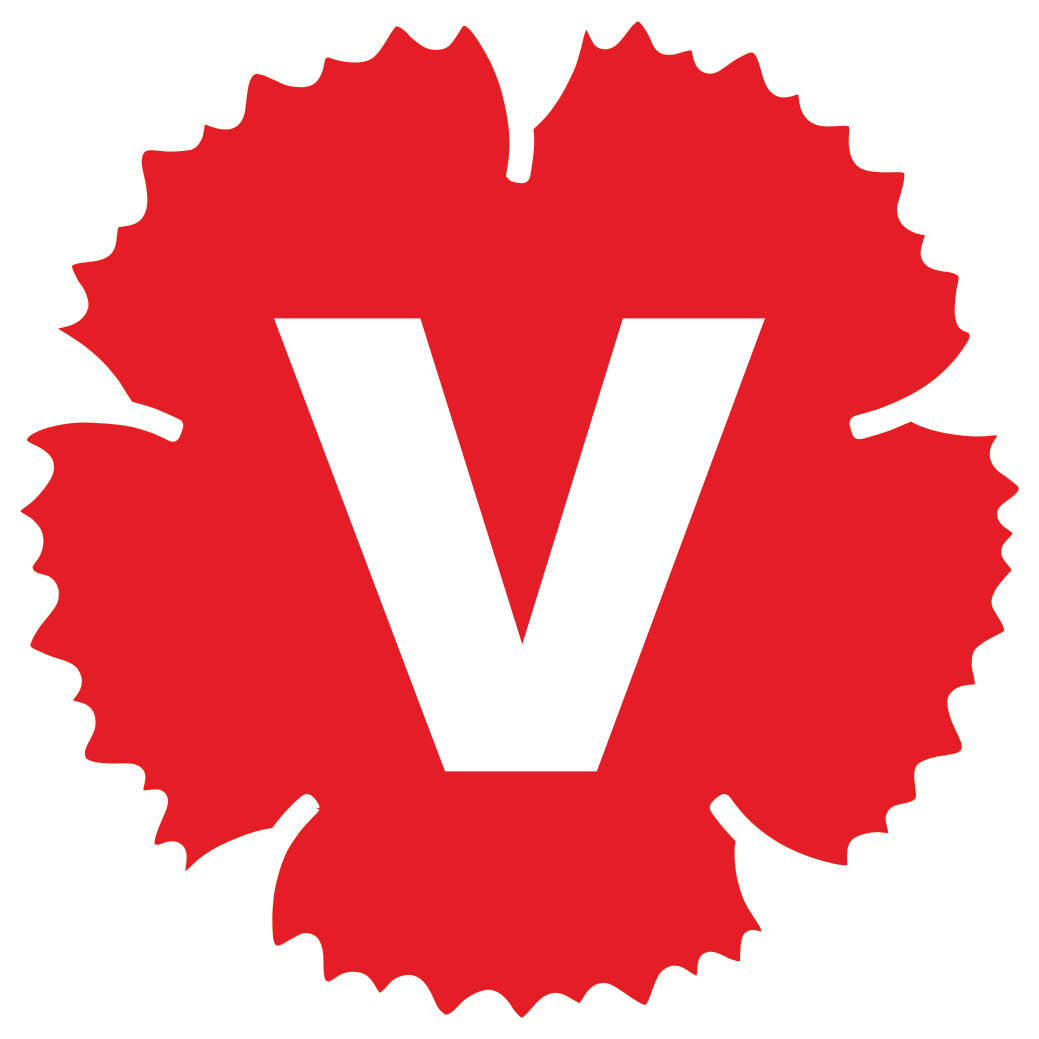 